Приложение КарточкиМедальки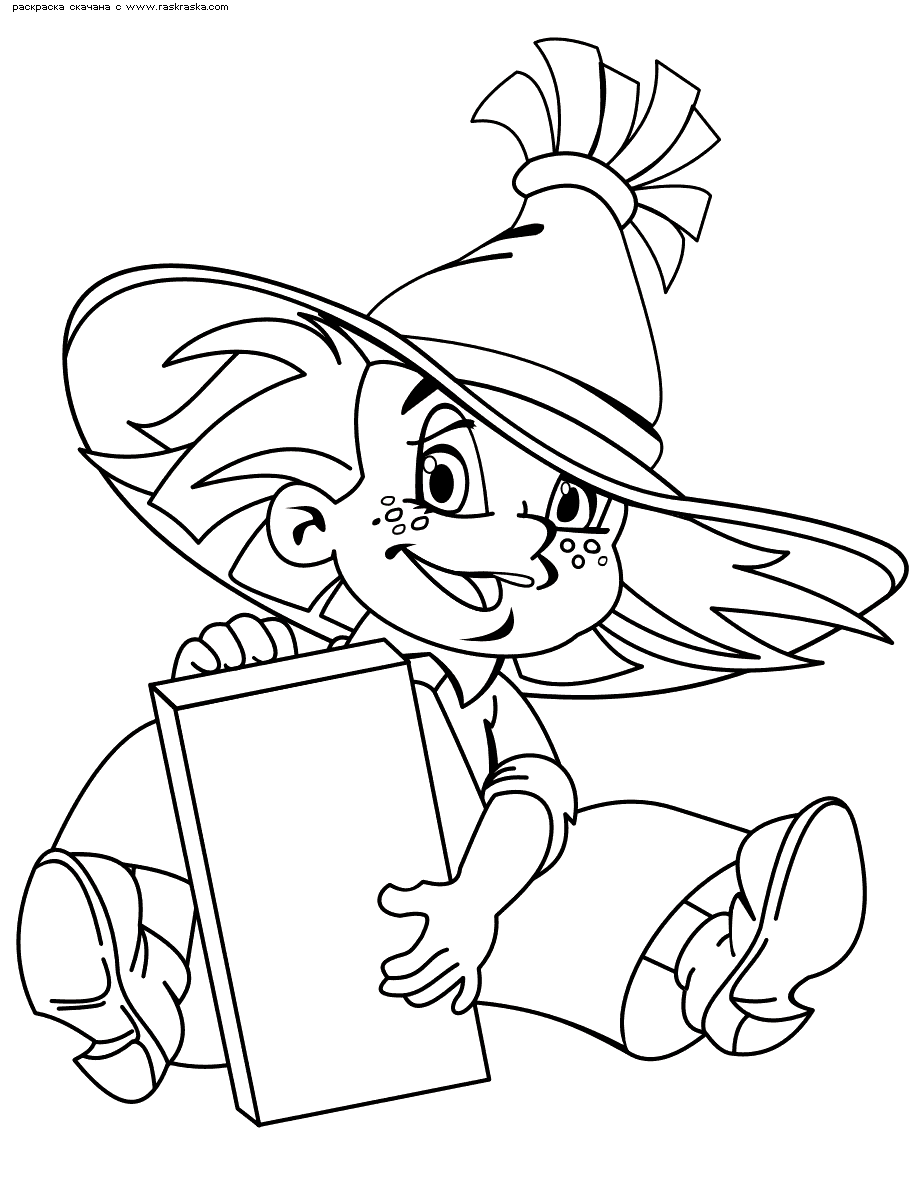 Лист самопроверки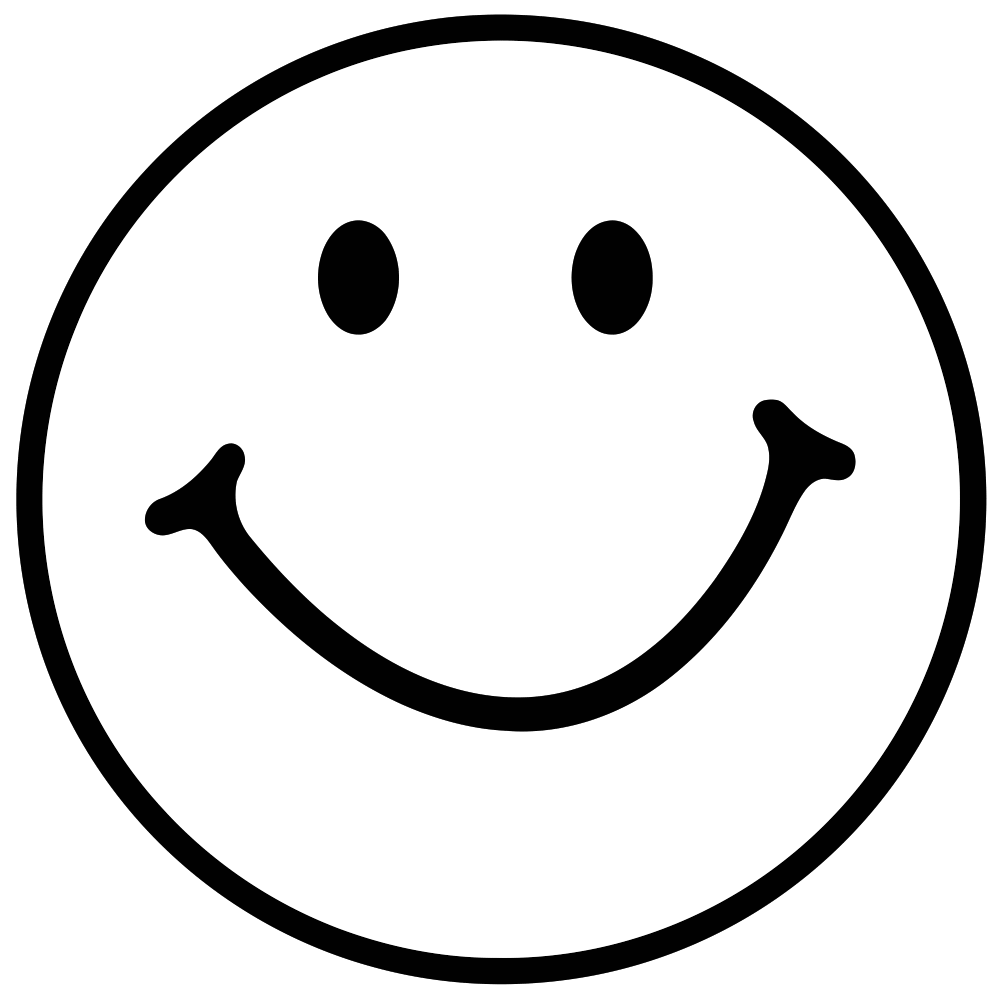 Карточки для работы домаПовышенный уровень Базовый уровень«ПОМОГИ НЕЗНАЙКЕ»1. коля васильков собрал букет Васильков.2. оля колокольчикова подарила маме букет Колокольчиков.«ПОМОГИ НЕЗНАЙКЕ»1.иван блинов на завтрак съел много Блинов.2. По берегам огурцовой реки росло много Огурцов.1 Из слов каждой строчки составь предложение. Вместо точек вставь слова роза, Роза. Объясни свой выбор.окном, расцвела, под, красная …….подругу, зовут, мою …….2. От данных слов образуй  фамилии и отчества                 Фамилия                                                                         ОтчествозаяцИванАндрей1 Подчеркни нужную букву. Рядом запиши полные имена.(А, а)леша - 2Анатольевна                        Кузнецовуткин                                     Сергеевичпетрова                                  Говорухин(Г, г) аля - 2Анатольевна                        Кузнецовуткин                                     Сергеевичпетрова                                  Говорухин(И, и)ра-2Анатольевна                        Кузнецовуткин                                     Сергеевичпетрова                                  Говорухин(С,с)аша-2Анатольевна                        Кузнецовуткин                                     Сергеевичпетрова                                  Говорухин2Анатольевна                        Кузнецовуткин                                     Сергеевичпетрова                                  Говорухин